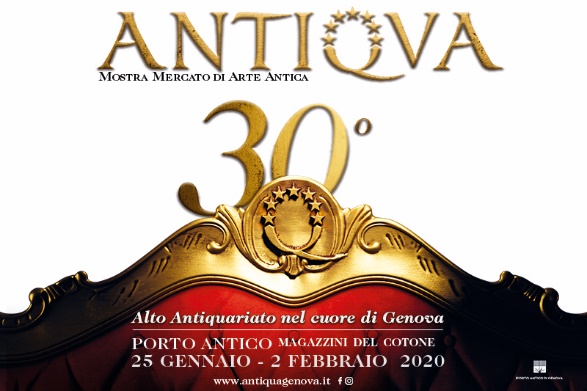 OFFERTA VANTAGGIOSA PER GLI ISCRITTI ALL’ORDINE DEI MEDICI CHIRURGHI E DEGLI ODONTOIATRI DI GENOVAANTIQUA 2020 – Porto Antico di Genova, Magazzini del Cotone 25/1-2/2CATEGORIA MERCEOLOGICA: 	Spettacoli ed eventi TIPOLOGIA DEL SERVIZIO: 	Mostra di alto antiquariatoSOCIETA’, RAGIONE SOCIALE, INDIRIZZO:  Porto Antico di Genova Spa – Calata Molo Vecchio, 15 – Magazzini del Cotone, Modulo 5 – 16128 GenovaREFERENTE DELL’AZIENDA:  dr. Claudio Ricci cricci@portoantico.itPRESENTAZIONE DELL’OFFERTA: Ingresso agevolato per gli iscritti all’Ordine (mostrando il tesserino in biglietteria nel Foyer del Centro Congressi, Magazzini del Cotone, Modulo 9) e per l’accompagnatore. Orario di apertura: nei due finesettimana 10-20, da lunedì a venerdì 14-20.TARIFFARIO:Biglietto d’ingresso 12 Euro, 8 ridotto SCONTO RISERVATO AGLI ISCRITTIIngresso gratuito, ridotto per l’accompagnatore